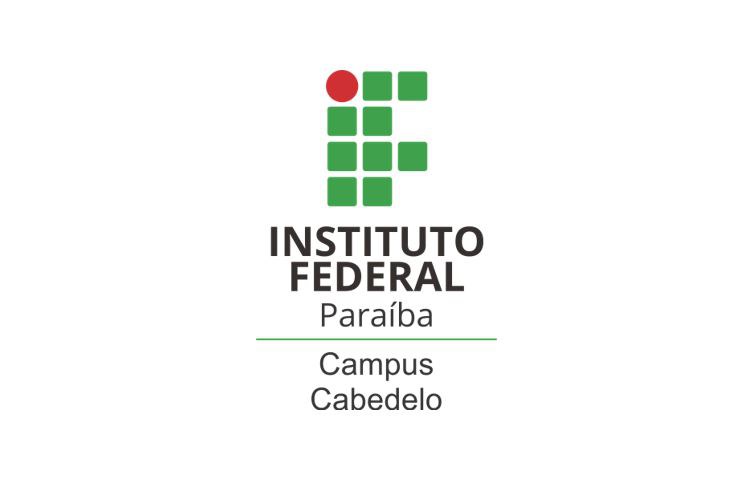 ESPECIALIZAÇÃO EM LÍNGUAS ESTRANGEIRAS MODERNAS – INGLÊS E ESPANHOLIFPB – CAMPUS CABEDELO – EADQUADRO DOCENTE1º SEMESTRE1º SEMESTRE1º SEMESTRE1º SEMESTREDISCIPLINAPROFESSORDIPLOMASDIPLOMASSIMNÃOFundamentos de EADVerônica BatistaXMetodologia da Pesquisa CientíficaRebeca VinagreXAbordagens e Métodos da Língua EstrangeiraRosivânia SilvaXLinguística Aplicada ao Ensino de Língua EstrangeiraJúlio César Viana (Patos)XDidática do Ensino SuperiorLuciana SobralXFonética e Fonologia da Língua estrangeiraAna Luzia (Monteiro)Luiz Henrique (Catolé)X2º SEMESTRE2º SEMESTRE2º SEMESTRE2º SEMESTREAnálise e Elaboração de Material DidáticoVerônica BatistaXAvaliação do Processo de Ensino e AprendizagemFlávia SousaXTeorias VariacionistasTatiana MaranhãoCybelle SaffaXElaboração de ProjetoRebeca VinagreXMultiletramentoJúlio César Viana (Patos)XInterdisciplinaridade e Estudos CulturaisLusia Menacho (Guarabira)X3º SEMESTRETCCVerônica BatistaX